** تذكير المتعلمين بضرورة  إغلاق الملف و البرنامج وإعادة تنظيم المختبر .                                                                      عنوان الدرس يصاغ بحسب خطة المقرر الدراسي  يصاغ بحسب خطة المقرر الدراسي  يصاغ بحسب خطة المقرر الدراسي  يصاغ بحسب خطة المقرر الدراسي الأسبوعالوحدةاليومالتاريخالفصلمصادر التعلم والوسائل التعليمية   القيمة التربويةالمقدمة والتمهيدالمقدمة والتمهيدالنشاط الاستهلاليالنشاط الاستهلاليالنشاط الاستهلاليالنشاط الاستهلاليالزمنالمقدمة والتمهيدالمقدمة والتمهيدمنواتج التعلمنواتج التعلممحتوى التعلم (الأنشطة والاستراتيجات)التقويم الزمن الزمن 1234التقويم الختاميالتقويم الختاميحل ورقة عمل: ......................                  ص: ............................أو ورقة عمل بديلة من تصميم المعلم بحيث تقيس النواتج بشكل شامل حل ورقة عمل: ......................                  ص: ............................أو ورقة عمل بديلة من تصميم المعلم بحيث تقيس النواتج بشكل شامل اليوم والتاريخالفصل الحصةالتأمل الذاتيالتأمل الذاتيالتأمل الذاتيالتأمل الذاتيالتأمل الذاتياليوم والتاريخالفصل الحصةالرضا عن تحقق الأهدافالرضا عن تحقق الأهدافالرضا عن تحقق الأهدافتحديات واجهتنيمقترحات لتحسين الأداء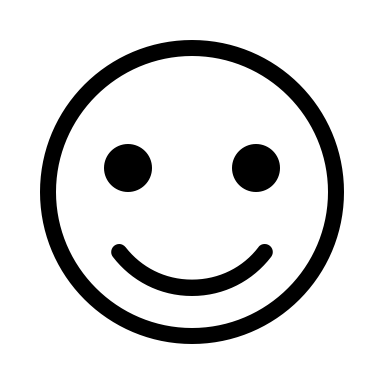 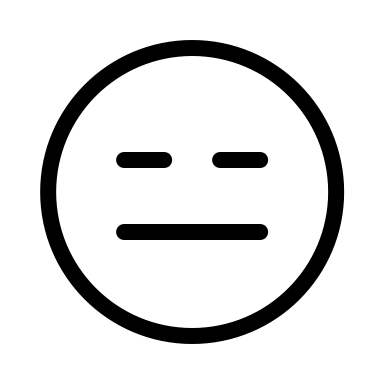 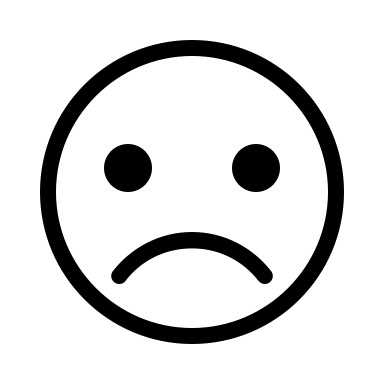 